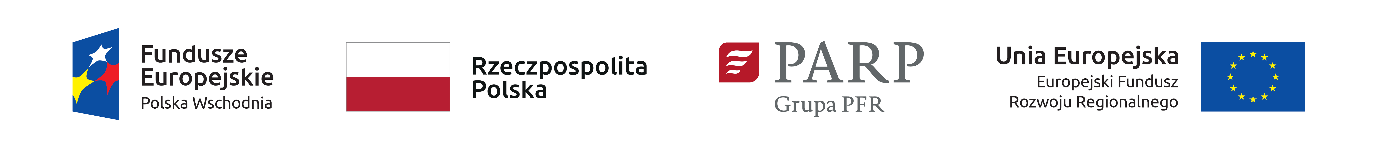 Lista podmiotów współpracujących z wnioskodawcą w celu utworzenia produktu sieciowego……………….., dnia..……						……………….…………………Miejscowość							podpis/y i pieczęć Wnioskodawcy1. PODMIOT WSPÓŁPRACUJĄCY – INFORMACJE OGÓLNE1. PODMIOT WSPÓŁPRACUJĄCY – INFORMACJE OGÓLNENazwa Data rozpoczęcia działalności zgodnie z dokumentem rejestrowymForma prawna Forma własnościNIP REGONNumer w Krajowym Rejestrze SądowymAdres siedziby/ miejsca zamieszkania podmiotu współpracującego Adres siedziby/ miejsca zamieszkania podmiotu współpracującego KrajWojewództwo PowiatGminaUlicaNr budynkuNr lokaluKod pocztowyPocztaMiejscowośćTelefonFaxAdres e-mailAdres strony wwwWspólnik - w przypadku spółki cywilnej dodanie kolejnych rekordów Wspólnik - w przypadku spółki cywilnej dodanie kolejnych rekordów Imię NazwiskoNIP WspólnikaPESELWojewództwoPowiatGminaUlicaNr budynkuNr lokaluKod pocztowyPocztaMiejscowośćTelefonOpis udziału w projekcie podmiotu współpracującego (należy opisać: zakres prowadzonej działalności gospodarczej podmiotu, planowany zakres współpracy z wnioskodawcą, wskazać jaka jest rola podmiotu w tworzeniu produktu sieciowego, określić zakres zadań i odpowiedzialności).Opis udziału w projekcie podmiotu współpracującego (należy opisać: zakres prowadzonej działalności gospodarczej podmiotu, planowany zakres współpracy z wnioskodawcą, wskazać jaka jest rola podmiotu w tworzeniu produktu sieciowego, określić zakres zadań i odpowiedzialności).Przygotowanie podmiotu współpracującego (należy wskazać posiadane i planowane do pozyskania zasoby, które posłużą do utworzenia produktu sieciowego wraz ze wskazaniem terminu ich pozyskania).Przygotowanie podmiotu współpracującego (należy wskazać posiadane i planowane do pozyskania zasoby, które posłużą do utworzenia produktu sieciowego wraz ze wskazaniem terminu ich pozyskania).